FIL Rail Pocket vs US Rail PocketFIL – Legal for play in OWFL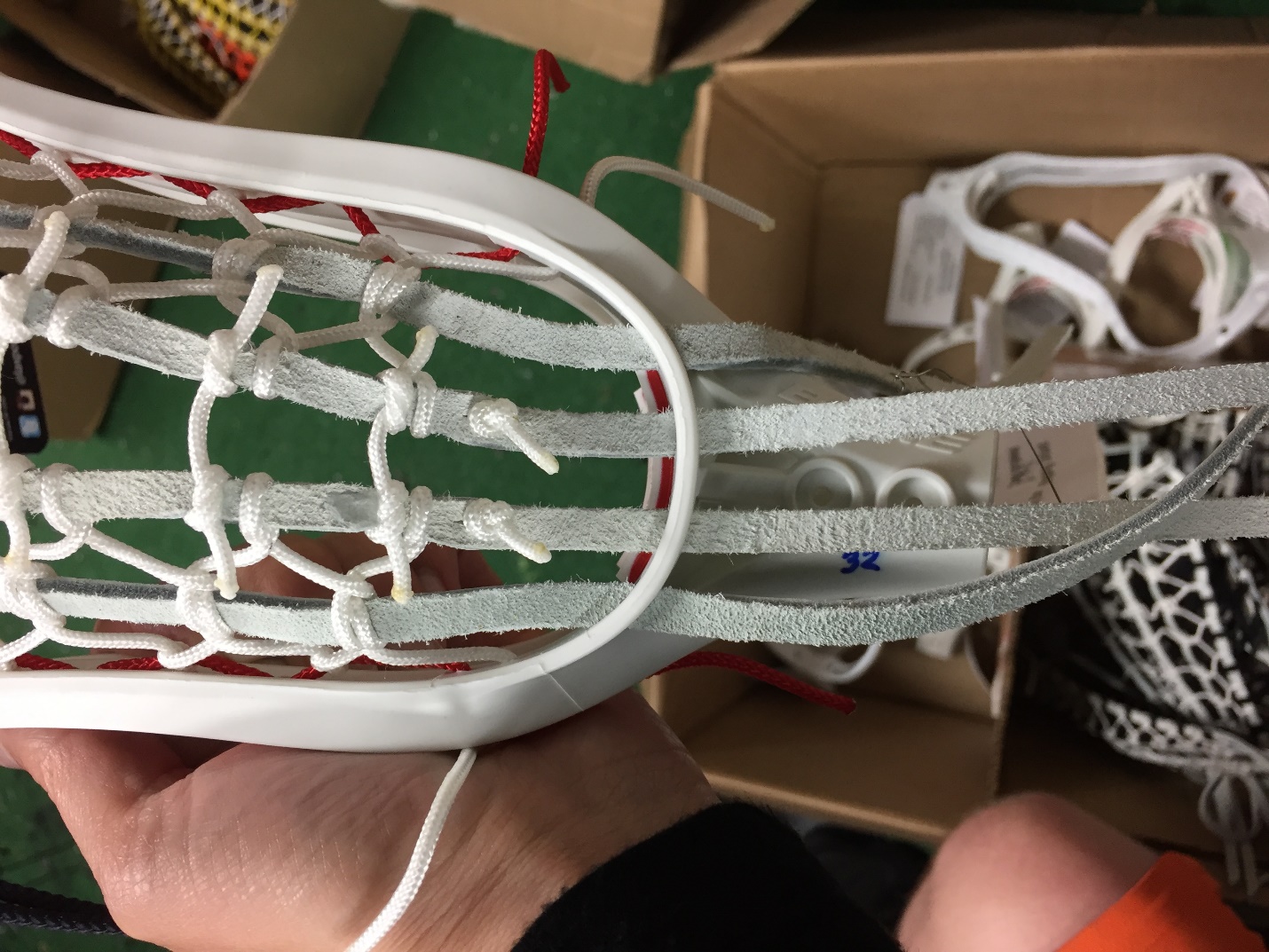 US Rail – Illegal for play in the OWFL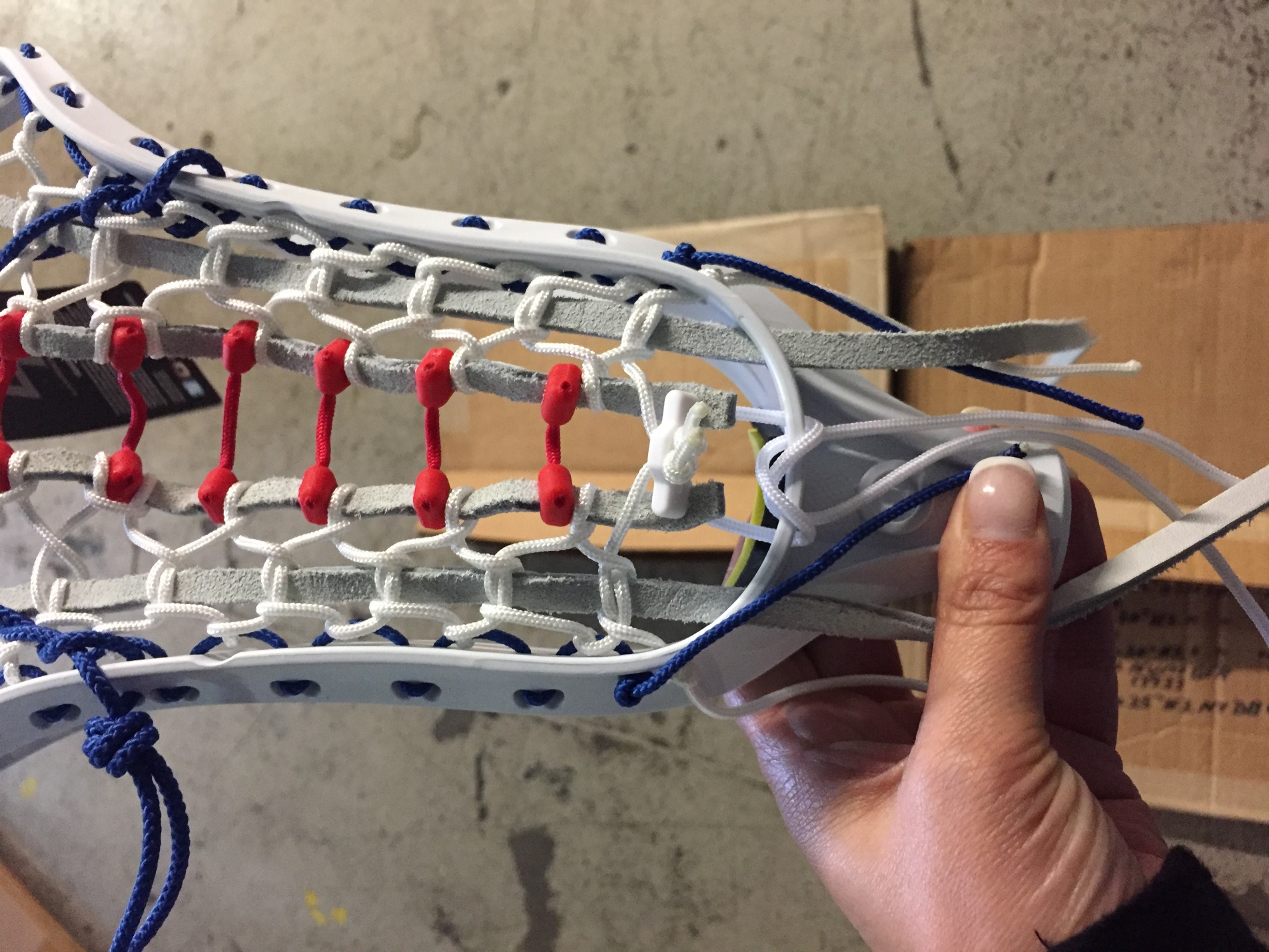 